جمعيات الدول الأعضاء في الويبوسلسلة الاجتماعات الثانية والخمسونجنيف، من 10 إلى 12 ديسمبر 2013قائمة بالوثائق التحضيريةمن إعداد الأمانة[نهاية الوثيقة]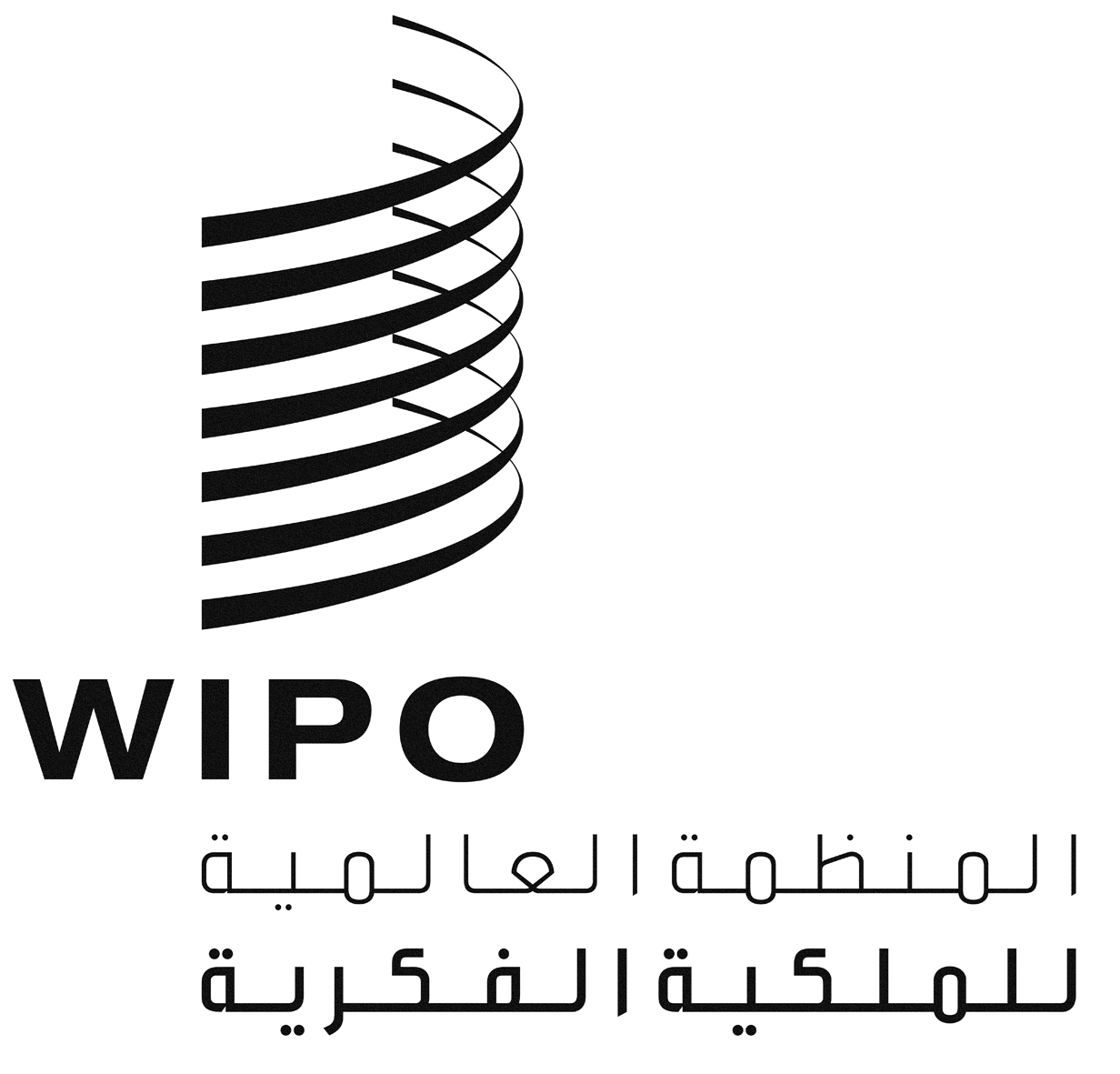 AA/52/INF/2 PROV.1A/52/INF/2 PROV.1A/52/INF/2 PROV.1الأصل: بالإنكليزيةالأصل: بالإنكليزيةالأصل: بالإنكليزيةالتاريخ: 4 ديسمبر 2013التاريخ: 4 ديسمبر 2013التاريخ: 4 ديسمبر 2013رمز الوثيقة ورقمها التسلسليرمز الوثيقة ورقمها التسلسليرمز الوثيقة ورقمها التسلسليلغات الوثيقة*لغات الوثيقة*موضوع الوثيقةموضوع الوثيقةA/52/INF/1A/52/INF/1A/52/INF/1إ، فإ، فمعلومات عامة معلومات عامة A/52/INF/2 Prov.1A/52/INF/2 Prov.1A/52/INF/2 Prov.1إ، س، ص، ع، ر، فإ، س، ص، ع، ر، فقائمة بالوثائق التحضيريةقائمة بالوثائق التحضيريةA/52/1 Prov.4A/52/1 Prov.4A/52/1 Prov.4إ، س، ص، ع، ر، فإ، س، ص، ع، ر، فمشروع جدول الأعمال الموحد والمفصّلمشروع جدول الأعمال الموحد والمفصّلA/52/2A/52/2A/52/2إ، س، ص، ع، ر، فإ، س، ص، ع، ر، فاقتراح من مجموعة بلدان أمريكا اللاتينية والكاريبي بشأن البرنامج 20 من اقتراح البرنامج والميزانية للثنائية 2014/15اقتراح من مجموعة بلدان أمريكا اللاتينية والكاريبي بشأن البرنامج 20 من اقتراح البرنامج والميزانية للثنائية 2014/15A/52/3A/52/3إ، س، ص، ع، ر، فإ، س، ص، ع، ر، فإ، س، ص، ع، ر، فاقتراح من الصين بشأن "السياسات العامة للويبو بشأن إدارة المكاتب الخارجية"اقتراح من الصين بشأن "السياسات العامة للويبو بشأن إدارة المكاتب الخارجية"**********رمز الوثيقة ورقمها التسلسليرمز الوثيقة ورقمها التسلسليرمز الوثيقة ورقمها التسلسليلغات الوثيقة*لغات الوثيقة*موضوع الوثيقةموضوع الوثيقةWO/GA/44/1WO/GA/44/1إ، س، ص، ع، ر، فإ، س، ص، ع، ر، فإ، س، ص، ع، ر، فاقتراح من المجموعة باء بشأن "قرار الجمعية العامة فيما يخص القرار الذي اتخذته لجنة التنسيق بشأن المكاتب الخارجية أثناء دورتها السابعة والستين (الدورة العادية الرابعة والأربعون)"اقتراح من المجموعة باء بشأن "قرار الجمعية العامة فيما يخص القرار الذي اتخذته لجنة التنسيق بشأن المكاتب الخارجية أثناء دورتها السابعة والستين (الدورة العادية الرابعة والأربعون)"WO/GA/44/2WO/GA/44/2إ، س، ص، ع، ر، فإ، س، ص، ع، ر، فإ، س، ص، ع، ر، فمسائل تتعلق بالدعوة إلى عقد مؤتمر دبلوماسي لاعتماد معاهدة بشأن قانون التصاميممسائل تتعلق بالدعوة إلى عقد مؤتمر دبلوماسي لاعتماد معاهدة بشأن قانون التصاميمWO/GA/44/3WO/GA/44/3إ، س، ص، ع، ر، فإ، س، ص، ع، ر، فإ، س، ص، ع، ر، فالحوكمة في الويبوالحوكمة في الويبوWO/GA/44/4WO/GA/44/4WO/GA/44/4إ، س، ص، ع، ر، فإ، س، ص، ع، ر، فتقرير عن عمل اللجنة الدائمة المعنية بحق المؤلف والحقوق المجاورةتقرير عن عمل اللجنة الدائمة المعنية بحق المؤلف والحقوق المجاورةWO/GA/44/5WO/GA/44/5WO/GA/44/5إ، س، ص، ع، ر، فإ، س، ص، ع، ر، فتقارير عن لجان الويبو الأخرى: اللجنة المعنية بمعايير الويبو (لجنة المعايير)تقارير عن لجان الويبو الأخرى: اللجنة المعنية بمعايير الويبو (لجنة المعايير)**********A/51/INF/6A/51/INF/6A/51/INF/6إ، س، ص، ع، ر، فإ، س، ص، ع، ر، فورقة إعلامية عن المكاتب الخارجيةورقة إعلامية عن المكاتب الخارجيةA/51/INF/6 Add.A/51/INF/6 Add.A/51/INF/6 Add.إ، س، ص، ع، ر، فإ، س، ص، ع، ر، فإضافة إلى ورقة إعلامية عن المكاتب الخارجيةإضافة إلى ورقة إعلامية عن المكاتب الخارجيةA/51/INF/6 Add.2A/51/INF/6 Add.2إ، س، ص، ع، ر، فإ، س، ص، ع، ر، فإ، س، ص، ع، ر، فإضافة إلى ورقة إعلامية عن المكاتب الخارجيةإضافة إلى ورقة إعلامية عن المكاتب الخارجيةA/51/INF/6 Add.3A/51/INF/6 Add.3إ، س، ص، ع، ر، فإ، س، ص، ع، ر، فإ، س، ص، ع، ر، فإضافة إلى ورقة إعلامية عن المكاتب الخارجيةإضافة إلى ورقة إعلامية عن المكاتب الخارجيةA/51/7 Rev.A/51/7 Rev.إ، س، ص، ع، ر، فإ، س، ص، ع، ر، فإ، س، ص، ع، ر، فاقتراح البرنامج والميزانية للثنائية 2014/15اقتراح البرنامج والميزانية للثنائية 2014/15A/51/13A/51/13إ، س، ص، ع، ر، فإ، س، ص، ع، ر، فإ، س، ص، ع، ر، فملخص القرارات والتوصيات الصادرة عن لجنة البرنامج والميزانية في دورتها العشرين (من 8 إلى 12 يوليو 2013)ملخص القرارات والتوصيات الصادرة عن لجنة البرنامج والميزانية في دورتها العشرين (من 8 إلى 12 يوليو 2013)A/51/14A/51/14إ، س، ص، ع، ر، فإ، س، ص، ع، ر، فإ، س، ص، ع، ر، فملخص القرارات والتوصيات الصادرة عن لجنة البرنامج والميزانية في دورتها الحادية والعشرين (من 9 إلى 13 سبتمبر 2013)ملخص القرارات والتوصيات الصادرة عن لجنة البرنامج والميزانية في دورتها الحادية والعشرين (من 9 إلى 13 سبتمبر 2013)A/51/20 Prov.1A/51/20 Prov.1إ، س، ص، ع، ر، فإ، س، ص، ع، ر، فإ، س، ص، ع، ر، فمشروع التقرير العاممشروع التقرير العام**********WO/GA/43/12WO/GA/43/12WO/GA/43/12إ، س، ص، ع، ر، فإ، س، ص، ع، ر، فمسائل تتعلق بالدعوة إلى عقد مؤتمر دبلوماسي لاعتماد معاهدة بشأن قانون التصاميممسائل تتعلق بالدعوة إلى عقد مؤتمر دبلوماسي لاعتماد معاهدة بشأن قانون التصاميمرمز الوثيقة ورقمها التسلسليرمز الوثيقة ورقمها التسلسليرمز الوثيقة ورقمها التسلسليلغات الوثيقة*لغات الوثيقة*موضوع الوثيقةموضوع الوثيقةWO/GA/43/13WO/GA/43/13WO/GA/43/13إ، س، ص، ع، ر، فإ، س، ص، ع، ر، فتقرير عن عمل اللجنة الدائمة المعنية بحق المؤلف والحقوق المجاورةتقرير عن عمل اللجنة الدائمة المعنية بحق المؤلف والحقوق المجاورةWO/GA/43/16WO/GA/43/16WO/GA/43/16إ، س، ص، ع، ر، فإ، س، ص، ع، ر، فتقارير عن لجان الويبو الأخرىتقارير عن لجان الويبو الأخرىWO/GA/43/18WO/GA/43/18WO/GA/43/18إ، س، ص، ع، ر، فإ، س، ص، ع، ر، فالحوكمة في الويبوالحوكمة في الويبوWO/GA/43/22 Prov.1WO/GA/43/22 Prov.1WO/GA/43/22 Prov.1مشروع التقرير مشروع التقرير **********WO/CF/33/1 Prov.WO/CF/33/1 Prov.WO/CF/33/1 Prov.إ، س، ص، ع، ر، فإ، س، ص، ع، ر، فمشروع التقريرمشروع التقرير**********WO/CC/67/4 Prov.1WO/CC/67/4 Prov.1WO/CC/67/4 Prov.1إ، س، ص، ع، ر، فإ، س، ص، ع، ر، فمشروع التقريرمشروع التقرير**********P/A/46/1 ProvP/A/46/1 ProvP/A/46/1 Provإ، س، ص، ع، ر، فإ، س، ص، ع، ر، فمشروع التقريرمشروع التقرير**********P/EC/52/1 Prov.P/EC/52/1 Prov.P/EC/52/1 Prov.إ، س، ص، ع، ر، فإ، س، ص، ع، ر، فمشروع التقريرمشروع التقرير**********B/A/40/1 Prov.B/A/40/1 Prov.B/A/40/1 Prov.إ، س، ص، ع، ر، فإ، س، ص، ع، ر، فمشروع التقريرمشروع التقرير**********B/EC/58/1 Prov.1B/EC/58/1 Prov.1B/EC/58/1 Prov.1إ، س، ص، ع، ر، فإ، س، ص، ع، ر، فمشروع التقريرمشروع التقرير**********MM/A/46/3 Prov.MM/A/46/3 Prov.MM/A/46/3 Prov.إ، س، ص، ع، ر، فإ، س، ص، ع، ر، فمشروع التقريرمشروع التقرير**********رمز الوثيقة ورقمها التسلسليرمز الوثيقة ورقمها التسلسليرمز الوثيقة ورقمها التسلسليلغات الوثيقة*لغات الوثيقة*موضوع الوثيقةموضوع الوثيقةH/A/32/3 Prov.H/A/32/3 Prov.H/A/32/3 Prov.إ، س، ص، ع، ر، فإ، س، ص، ع، ر، فمشروع التقريرمشروع التقرير**********N/A/32/1 Prov.N/A/32/1 Prov.N/A/32/1 Prov.إ، س، ص، ع، ر، فإ، س، ص، ع، ر، فمشروع التقريرمشروع التقرير**********LI/A/29/2 Prov.LI/A/29/2 Prov.LI/A/29/2 Prov.إ، س، ص، ع، ر، فإ، س، ص، ع، ر، فمشروع التقريرمشروع التقرير**********LO/A/32/1 Prov.LO/A/32/1 Prov.LO/A/32/1 Prov.إ، س، ص، ع، ر، فإ، س، ص، ع، ر، فمشروع التقريرمشروع التقرير**********IPC/A/33/1 Prov.IPC/A/33/1 Prov.IPC/A/33/1 Prov.إ، س، ص، ع، ر، فإ، س، ص، ع، ر، فمشروع التقريرمشروع التقرير**********PCT/A/44/5 Prov.1PCT/A/44/5 Prov.1PCT/A/44/5 Prov.1إ، س، ص، ع، ر، فإ، س، ص، ع، ر، فمشروع التقريرمشروع التقرير**********BP/A/29/1 Prov.BP/A/29/1 Prov.BP/A/29/1 Prov.إ، س، ص، ع، ر، فإ، س، ص، ع، ر، فمشروع التقريرمشروع التقرير**********VA/A/25/1 Prov.VA/A/25/1 Prov.VA/A/25/1 Prov.إ، س، ص، ع، ر، فإ، س، ص، ع، ر، فمشروع التقريرمشروع التقرير**********WCT/A/12/1 Prov.WCT/A/12/1 Prov.WCT/A/12/1 Prov.إ، س، ص، ع، ر، فإ، س، ص، ع، ر، فمشروع التقريرمشروع التقرير**********WPPT/A/12/1 Prov.WPPT/A/12/1 Prov.WPPT/A/12/1 Prov.إ، س، ص، ع، ر، فإ، س، ص، ع، ر، فمشروع التقريرمشروع التقرير**********رمز الوثيقة ورقمها التسلسليرمز الوثيقة ورقمها التسلسليرمز الوثيقة ورقمها التسلسليلغات الوثيقة*لغات الوثيقة*موضوع الوثيقةموضوع الوثيقةPLT/A/11/2 Prov.PLT/A/11/2 Prov.PLT/A/11/2 Prov.إ، س، ص، ع، ر، فإ، س، ص، ع، ر، فمشروع التقريرمشروع التقرير**********STLT/A/5/2 Prov.STLT/A/5/2 Prov.STLT/A/5/2 Prov.إ، س، ص، ع، ر، فإ، س، ص، ع، ر، فمشروع التقريرمشروع التقرير**********